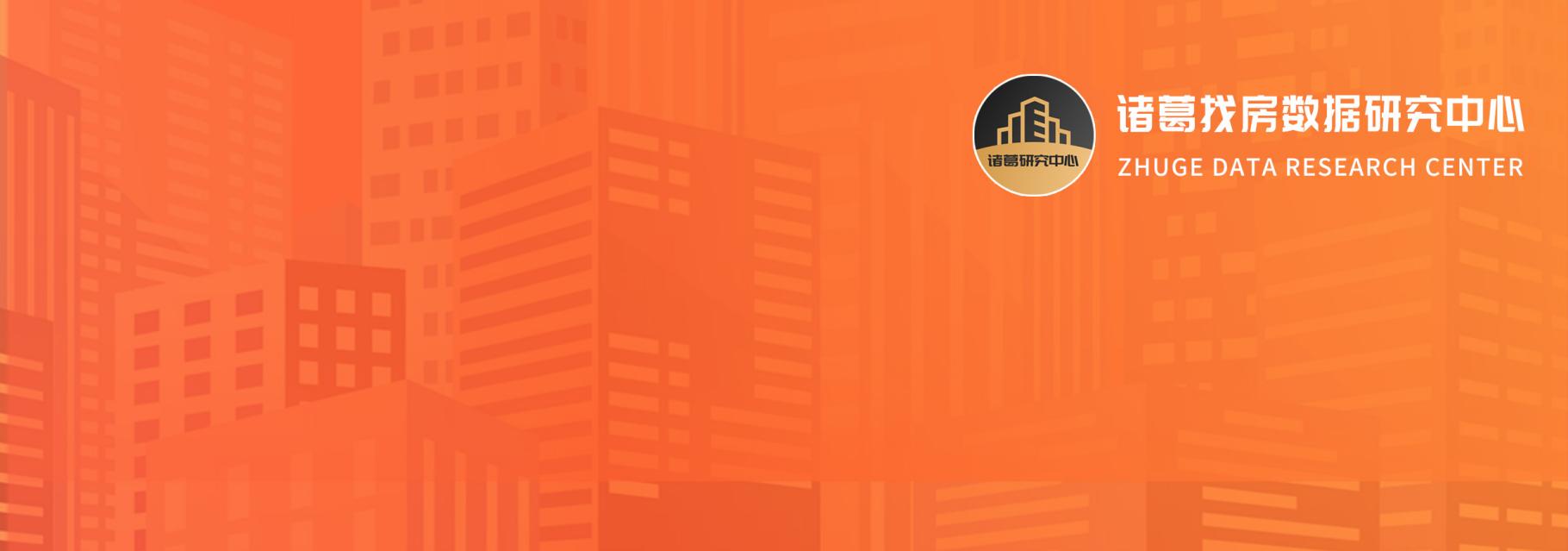 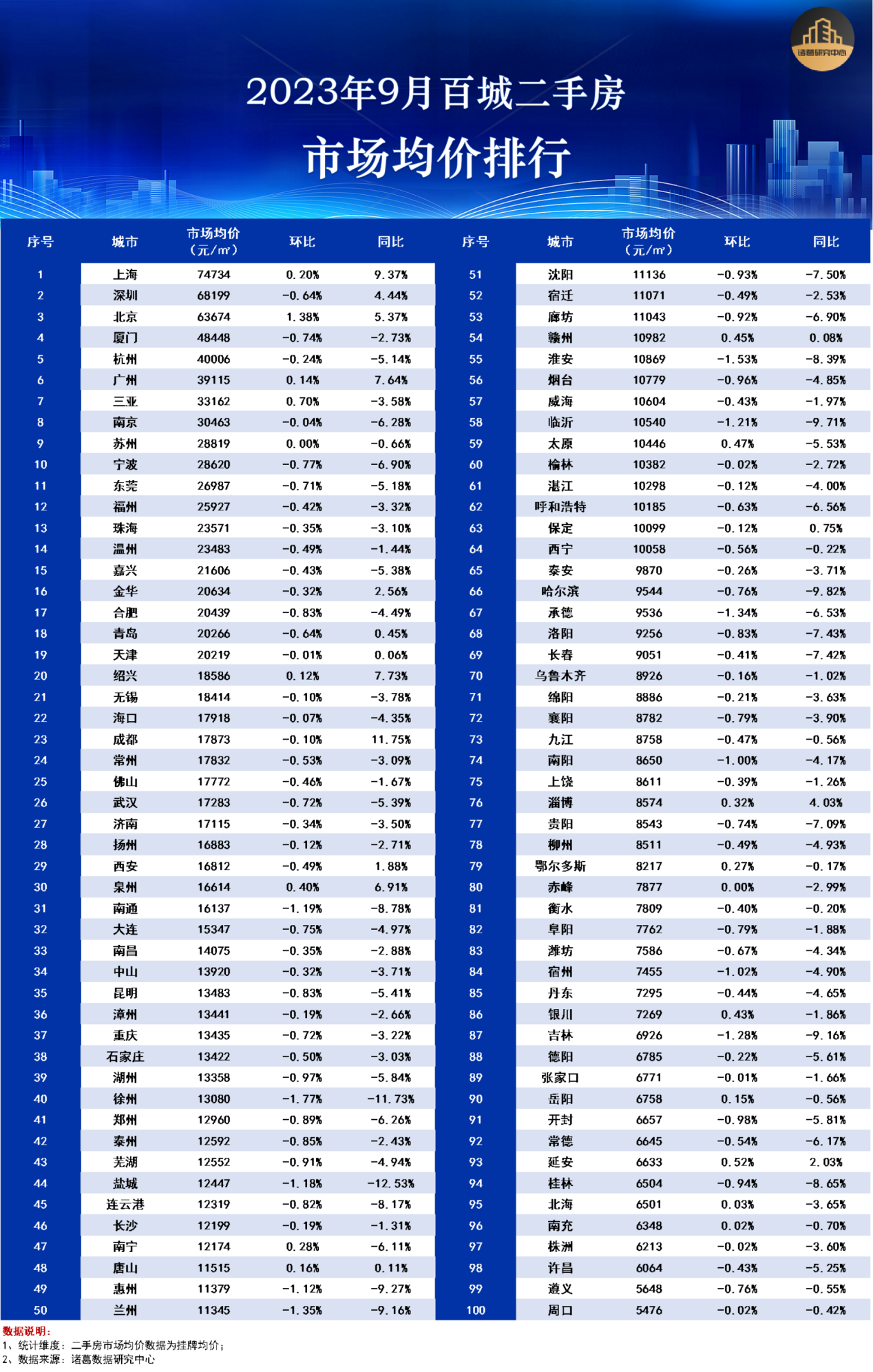 一、百城二手住宅市场均价跌幅收窄，政策集中出台带动市场预期略有好转据诸葛数据研究中心监测数据，2023年9月100个重点城市二手住宅市场均价为15378元/平方米，环比下降0.33%，较上月跌幅收窄0.19个百分点，同比下降2.05%，至此同比连续7月下滑。本月二手房价格继续延续下滑态势，但是跌幅呈现收窄迹象。进入9月，利好政策逐步落地叠加市场正式迈入“金九银十”传统旺季，市场端出现积极变化，房价逐步回稳。据诸葛数据研究中心不完全统计，截止至9月26日，出台政策松绑次数已达122次，超过之前各月全月的水平，达到年内峰值。其中，出台“认房不认贷”的省市有47个，放松/取消限购的省市26个，限制性政策正在逐一解除。展望后市，预计下月二手房价格跌幅有望继续收窄。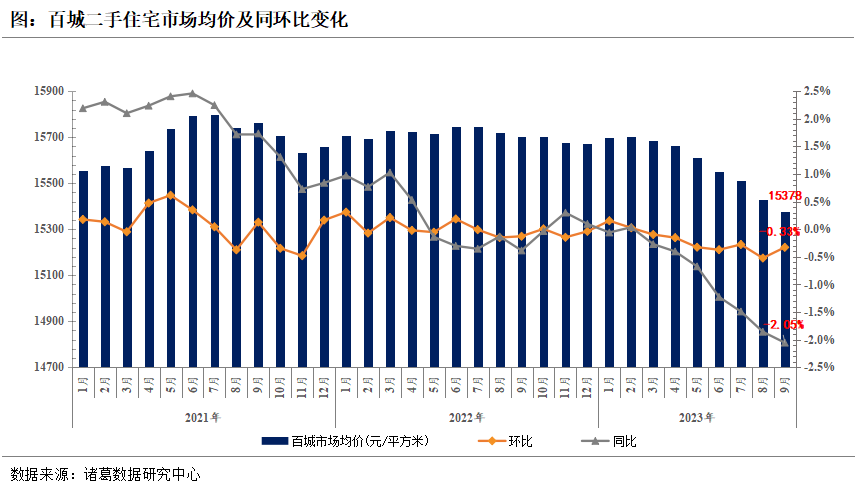 从环比涨跌城市来看，9月份17城二手住宅市场均价上涨，较上月增加2个，平均涨幅为0.35%，涨幅较上月扩大0.11个百分点；82城二手住宅市场均价下跌，较上月减少3个，平均跌幅为0.59%，跌幅较上月收窄0.18个百分点。9月价格上涨城市数量小幅增加，市场信心有所回升，在认房不认贷、放松限购等政策接连出台后，部分城市业主降价心态减弱，甚至有些开始调涨价格，业主预期有所好转，但是提振效果有待加强，后续政策端仍需要进一步的松绑。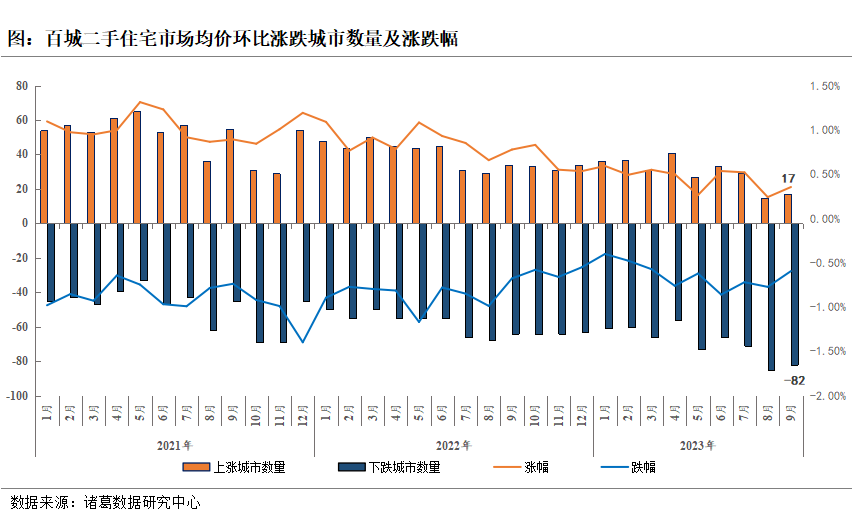 二、一线城市房价止跌回升，二线和三四线跌幅收窄分城市等级来看，2023年9月，一线城市市场均价止跌回升，二线、三四线城市跌幅收窄。具体来看，一线城市市场均价为61431元/平方米，环比上升0.26%，同比上涨6.65%。8月底到9月初，北上广深相继官宣执行“认房不认贷”政策，对拉升市场活跃度意义重大，北上广三城价格全部上涨，其中北京涨幅超1%，反应最为显著。二线城市市场均价为18495元/平方米，环比下降0.46%，同比下跌3.29%。本月二线城市房价跌幅较上月收窄，近期重二线城市成为松绑调控的主力军，包括成都、中山、长沙、武汉、西安、厦门等城市放松或取消限购，关键性的下调二手房首付比例和房贷利率等政策仍未落地，后续政策仍有突破空间。三四线城市市场均价为9543元/平方米，环比下降0.41%，同比下跌3.93%。本月部分基本面良好的三四线城市价格呈现上涨态势，如三亚、延安等凭借自身优质的旅游资源逆势上涨，但是多数三四线城市房价仍下行，在近期整体政策环境相对宽松的情况下，一线和部分重点二线城市可能会率先实现回升，三四线城市则可能面临较大的调整压力。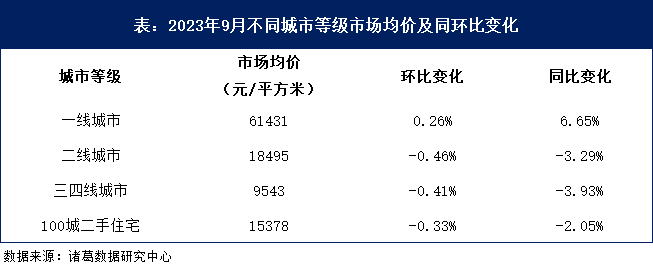 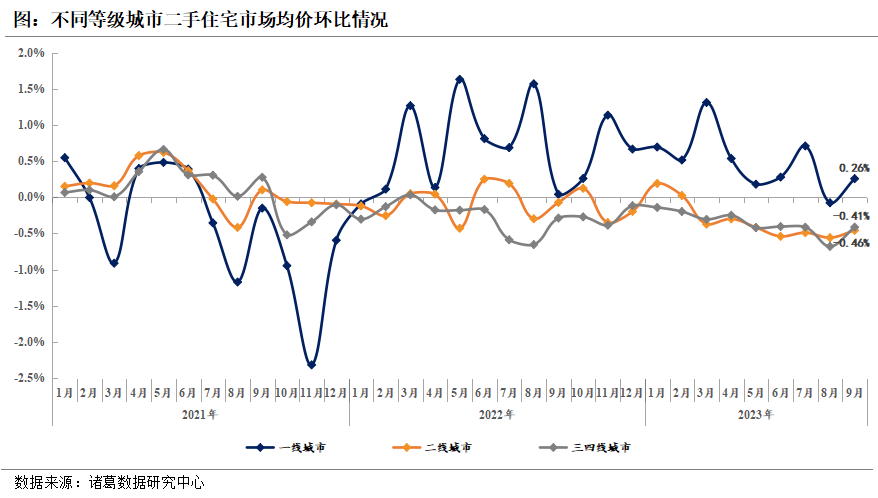 三、环渤海经济圈房价独升，珠三角跌幅最小 从区域市场均价环比来看，2023年9月，除环渤海经济圈外，其他7大经济圈市场价格全部回落。本月，环渤海经济圈二手房价实现止跌转涨，主要受到北京房价涨幅的带动，本月市场均价为14437元/平方米，环比微涨0.03%；价格下降城市中，东北城市跌幅仍然领先，本月市场均价为9883元/平方米，环比下跌0.76%；中部城市跌幅位居第二，本月市场均价为9225元/平方米，环比跌幅为0.49%。珠三角经济圈跌幅最小，环比下降0.26%。同比方面，8个经济圈全部维持负增长。其中，东北城市同比跌幅遥居首位，9月同比下降7.09%；中部城市跌幅次之，同比下降3.63%；长三角经济圈跌幅位居第三，本月同比下降2.42%。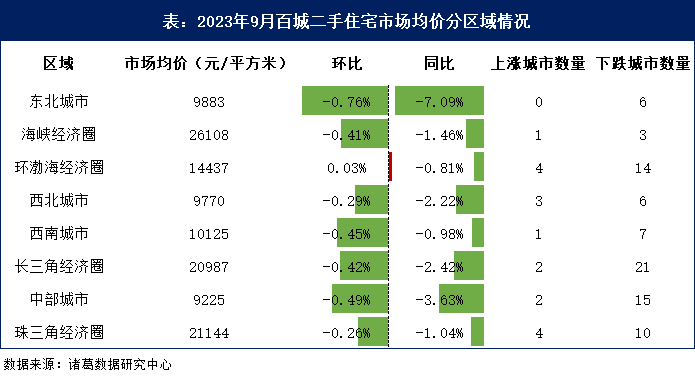 四、“认房不认贷”新政下北京价格涨幅遥遥领先从环比涨幅前10的城市来看，北京涨势领先，9月市场均价为63674元/平方米，环比上涨1.38%，北京于9月1日正式官宣执行”认房不认贷“政策，购房者入市积极性提升，市场预期提升，带动价格显著回升；三亚位居涨幅TOP2，9月市场均价为33162元/平方米，环比上涨0.7%，三亚作为典型的旅游业发达城市，加上”认房不认贷“落地，市场活跃度提升，价格上涨动力较足；延安涨幅紧随其后，本月市场均价为6633元/平方米，环比上涨0.52%。从环比跌幅前10的城市情况来看，长三角、环渤海成为主要聚集地。其中，徐州跌幅居首，本月市场均价为13080元/平方米，环比下跌1.77%；淮安跌幅紧随其后，本月市场价格为10869元/平方米，环比下降1.53%；兰州跌幅位列第三，本月市场价格为11345元/平方米，环比下跌1.35%。本月价格下跌城市数量小幅减少，并且多数城市跌幅较上月收窄，在政策利好的刺激下，市场正在产生一系列积极变化，随着政策发酵以及松绑政策的层层递进，预计下月跌幅有望进一步收窄。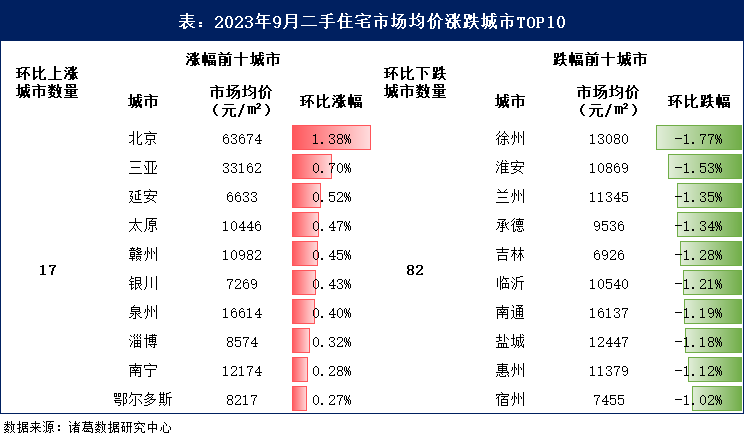 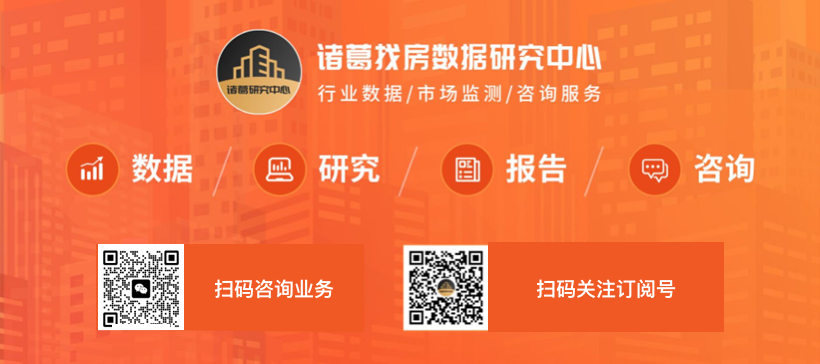 